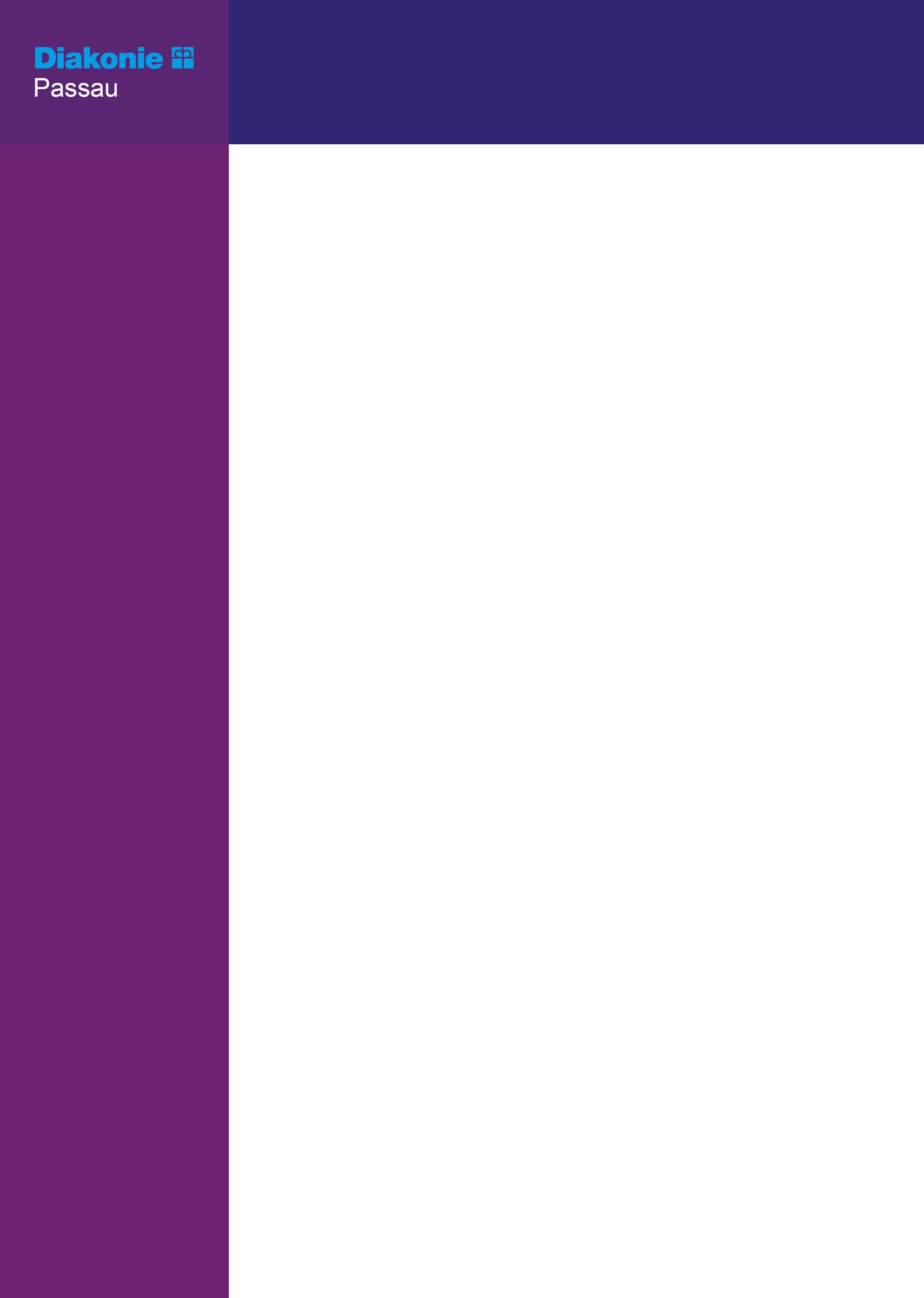 Hiermit erkläre ich ab  meine Mitgliedschaft im Verein zur Förderung der ambulanten Kranken- und Altenpflege in den Passauer evangelischen Kirchengemeinden e.V.Nikolastraße 12 d94032 PassauTel.: 0851 5606 0    Fax: 0851 5606 160E-Mail: geschaeftsstelle@diakonie-passau.deInternet: www.diakonie-passau.deEingetragen im Vereinsregister des Amtsgerichtes Passau unter Nr.: 983Hiermit erkläre ich ab  meine Mitgliedschaft im Verein zur Förderung der ambulanten Kranken- und Altenpflege in den Passauer evangelischen Kirchengemeinden e.V.Nikolastraße 12 d94032 PassauTel.: 0851 5606 0    Fax: 0851 5606 160E-Mail: geschaeftsstelle@diakonie-passau.deInternet: www.diakonie-passau.deEingetragen im Vereinsregister des Amtsgerichtes Passau unter Nr.: 983Mitgliedsbeitrag(Bitte gewünschten Betrag eintragen.)Die von ihm getragenen Dienste möchte ich mit einem Mitgliedsbeitrag in Höhe von  € jährlich fördern. Zahlweise(Zutreffendes bitteankreuzen.)	Der Betrag wird von mir persönlich eingezahlt bzw. überwiesen auf folgendes Konto:BIC: BYLADEM1PAS (Sparkasse Passau)IBAN: DE07 7405 0000 0000 0111 89Verwendungszweck: Mitgliedsbeitrag Ambulante	Der Betrag kann von meinem Girokonto abgebucht werden. Dazu erteile ich eine separate SEPA-Lastschrifteinzugsvollmacht.Einverständnis-erklärung und DatenschutzIch bin damit einverstanden, dass dieses Dokument in die Mitgliedskartei des o.a. Vereins übernommen wird, zur Erfüllung seiner Verwaltungsaufgaben und Informations-pflichten mir gegenüber.Meine hier aufgeführten Daten dürfen nicht an Dritte weitergegeben werden. Persönliche Daten(Bitte ausfüllen.)Vorname(n):  Name(n): Geburtsdatum: Telefon: E-Mail:	Anschrift:	, Unterschrift: